О закреплении муниципальных образовательных организаций за конкретными территориями Ибресинского  муниципального округа Чувашской Республики на 2024-2025 учебный  годВ соответствии с Федеральным  законом  Российской  Федерации   от  29 декабря 2012 года  №273-ФЗ  «Об образовании в Российской Федерации», приказом Министерства образования и науки Российской Федерации от 02 сентября  2020 года  № 458 «Об утверждении Порядка приема граждан на обучение  по образовательным программам начального общего, основного общего и среднего общего образования», в целях учета детей, подлежащих обучению по образовательным программам, начального общего, основного общего и среднего общего образования и проживающих на территории Ибресинского муниципального округа Чувашской Республики, администрация Ибресинского муниципального округа Чувашской Республики п о с т а н о в л я е т:Закрепить муниципальные образовательные организации за территориями населенных пунктов Ибресинского муниципального округа Чувашской Республики для учета детей, подлежащих обучению по образовательным программам начального общего, основного общего, среднего общего образования, согласно приложению 1 к настоящему постановлению.Признать утратившим силу постановление администрации Ибресинского муниципального округа Чувашской Республики от 13.01.2023 № 21 «О закреплении муниципальных образовательных учреждений за конкретными территориями Ибресинского муниципального округа на 2023-2024 учебный год».Контроль за исполнением настоящего постановления возложить на  начальника отдела образования администрации Ибресинского муниципального округа Чувашской Республики.Настоящее постановление вступает в силу после его официального опубликования.Глава Ибресинскогомуниципального округаЧувашской Республики                                                                               	И.Г. СемёновИсп. Кузнецова В.П.8(83538)2-33-17ЧĂВАШ  РЕСПУБЛИКИ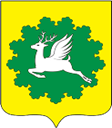 ЧУВАШСКАЯ РЕСПУБЛИКАЙĔПРЕÇ МУНИЦИПАЛИТЕТОКРУГĔН АДМИНИСТРАЦИЙĚЙЫШĂНУ18.01.2024      47 №хула евĕрлĕ Йĕпреç поселокĕАДМИНИСТРАЦИЯИБРЕСИНСКОГО МУНИЦИПАЛЬНОГО ОКРУГА ПОСТАНОВЛЕНИЕ18.01.2024  № 47поселок городского типа ИбресиПриложение 1 					   к постановлению администрации Ибресинского муниципального округаЧувашской Республики                                                                                                                                                  от 18.01.2024 № 47Муниципальные образовательные организации, закрепленные за территориями населенных пунктов Ибресинского муниципального округа Чувашской Республики для учета детей, подлежащих обучению по образовательным программам начального общего, основного общего, среднего общего образования